PresseinformationSulzburg, 27. September 2016Evakuierung mit AnsageSprachalarmierung bei HekatronKonzepte für die Branddetektion und die Sprachalarmierung verschmelzen mehr und mehr, denn zwischen Brandausbruch und Evakuierung zählt jede Sekunde. Zudem verlangen Bauvorschriften, wie die DIN 14675, immer häufiger normierte und mit der Brandmeldung gekoppelte Sprachalarmanlagen. Dementsprechend steigt die Nachfrage nach kombinierten Lösungen.Aus diesem Grund ist es nur konsequent, dass Hekatron Sprachalarmanlagen (SAA) in sein Leistungsportfolio aufnimmt. Ab Januar 2017 wird Hekatron die Sprachalarmanlagen (SAA) der Schweizer g+m Elektronik AG vertreiben und somit eine hochqualifizierte Lösung für Sprachalarmierung anbieten.Die g+m Elektronik AG, seit jüngster Zeit ebenfalls ein Teil der Securitas Gruppe Schweiz, hat sich im schweizerischen Markt für Sprachalarmierung eine führende Position erarbeitet und ist auch hierzulande als Hersteller hochwertiger Lösungen geschätzt.Wie im Bereich Brandmeldeanlagen unterstützt Hekatron ihre Kunden auch im Bereich Sprachalarmanlagen in allen Leistungsphasen mit hochwertigen Produkten und Dienstleistungen.1.114 ZeichenBildmaterial:
Ab Januar im Hekatron-Portfolio: g+m Sprachalarmanlagen.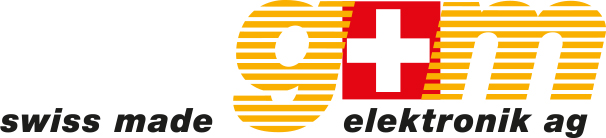 